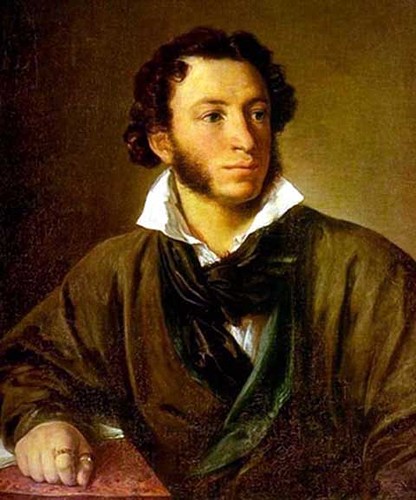 «Вдохновение нужно в геометрии, как и в поэзии». А.С.Пушкин.Цель урока: 	формирование основных математических представлений и овладение основными умениями по теме «Векторы» Задачи урока: Образовательные:  выяснить, что такое вектор, его геометрический смысл; длина вектора, нулевой вектор; коллинеарные, сонаправленные и противоположно направленные,  равные векторы; откладывание вектора от данной точки;сложение и вычитание векторов;умножение вектора на числоВоспитательные: формировать умение принимать другие точки зрения; воспитывать умение слушать и слышать, уважать чужое мнение, поддерживать других и быть к ним благожелательными.Развивающие: развивать критическое мышление через восприятие информационного текста; развивать логическое и пространственное мышление; развивать умение работать в команде.Тип урока: урок по изучению нового.Оборудование: проектор, экран, чертежные инструменты, презентации.План урока: Организационный момент.Сообщение темы урока.Сообщение плана урока.Изучение новой темы с элементами первичного закрепления:
 введение в новый материал.Практическая работа.Итоги урока, выставление оценок. Постановка домашнего задания.                                                  АХод урокаI. Организационный момент.Приветствие учащихся, проверка готовности учащихся к уроку,II. Формулировка темы урока.Шарада:Мой первый слог - почтенный срок,
Коль прожит он недаром;
Модель второго на столе,
Румяна, с пылу с жару.  (Век-тор)III. Изучение новой темы.1. Многие физические величины характеризуются не только своими числовыми значениями, но и направлением в пространстве. Чем сильнее, например, растягивать пружину, тем больше она удлиняется. Но пружина при действии той же силы может и сжиматься. Направление действия этой силы удобно изображать отрезком с указанным на нем направлением. Такой отрезок будем называть направленным или вектором. Итак,  отрезок, для которого указано, какая из его граничных точек считается началом, а какая - концом, называется направленным отрезком или вектором.(Слайды 4-6)2. Векторы отличаются направлением и длиной. Длиной вектора будем называть длину отрезка, изображающий этот вектор.(Слайды 8-10)3. Вы уже заметили, что векторы могут располагаться на плоскости различным образом. В зависимости от их расположения векторы бывают коллинеарными и неколлинеарными, могут быть направлены либо одинаково, либо противоположно.(Слайды 11-19)4.Векторы, которые во – первых сонаправленные, а во - вторых имеют одинаковые длины  называются равными.(Слайды 20-22)5. Сложение векторов по правилу треугольника.(Слайды 23-24)6. Сложение векторов по правилу  параллелограмма.(Слайды 25-29)Вычитание векторов.(Слайды 30-31)Умножение вектора на число.(Слайды 32-33)IV. Закрепление.Тест (проверка и коррекция теоретических знаний по теме “Векторы”) Выбрать правильный ответ.1. Что такое вектор?а) вектор - это направленный отрезок;
б) вектор - это отрезок имеющий координаты;
в) вектор – это прямая, имеющая направление.2. Что такое абсолютная величина вектора?а) абсолютной величиной (или модулем) вектора называется длина отрезка, изображающего вектор;
б) абсолютной величиной (или модулем) вектора называется отрезок, изображающий вектор;
в) абсолютной величиной (или модулем) вектора называется длина, изображающая вектор.3.Что такое нулевой вектор?а) вектор, абсолютная величина которого не существует; 
б) вектор, у которого начало совпадает с его концом;
в) вектор, не имеющий ни начала, ни конца.4. Какие векторы называются равными?а) два вектора называются равными, если они не совмещаются параллельным переносом;
б) два вектора называются равными, если они совмещаются параллельным переносом; 
в) два вектора называются равными, если они одинаково направлены.5. Какие векторы называются коллинеарными?а) два вектора называются коллинеарными, если они лежат на одной прямой; 
б) два вектора называются коллинеарными, если они лежат на одной прямой или на параллельных прямых.. Они направлены либо одинаково, либо противоположно;
в) два вектора называются коллинеарными, если они лежат на одной прямой или на параллельных прямых.(Взаимопроверка и оценка теста учащимися. Правильные ответы проектируется на экране). V. Итог урокаVI. Домашнее задание. п.91-96, №4,9,10